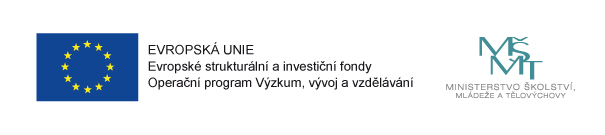 Šablony II._Podpora společného vzdělávání ZŠ a MŠ Sněžné, registrační číslo projektu:  CZ.02.3.68/0.0/0.0/18_063/0009313 Od 1. 9. 2018 naše škola čerpá finanční prostředky z Evropských strukturálních fondů v rámci  OP VVV prostřednictvím výzvy 02_18_063 Šablony II. Cílem projektu je  zlepšení a zvýšení kvality vzdělávání a výsledků dětí a žáků v klíčových kompetencích.Z finančních prostředků v celkové výši 1.173.762,- Kč hradíme tyto aktivity:Školní asistent - personální podpora MŠSdílení zkušeností pedagogů z různých škol/školských zařízení prostřednictvím vzájemných návštěvKlub pro žáky ZŠ - čtenářský klubKlub pro žáky ZŠ - klub zábavné logiky a deskových herDoučování žáků ZŠ ohrožených školním neúspěchemŠkolní kariérový poradce - personální podpora ZŠVzdělávání pedagogických pracovníků ZŠ - DVPP v rozsahu 8 hodin - kariérové vzděláváníŠkolní asistent - personální podpora ŠD/ŠK Projektový den mimo ŠD/ŠK